"Литературный калейдоскоп"Цели:- помочь детям вспомнить и закрепить названия и героев и уже известных им сказок;- выяснить, знают ли они загадки и стихотворения;- продолжать учить отгадывать загадки;- развивать чувство рифмы;- расширять кругозор и словарный запас детей;- воспитывать доброжелательные отношения между детьми;- воспитывать любовь к чтению.Материал: Книги, иллюстрации, карточки со сказками.2. Дидактическая игра "Кто герой сказки"Сдобный, пышный, круглощёкийУ него румяный бокУбегает по дорожкеИ зовется... (Колобок)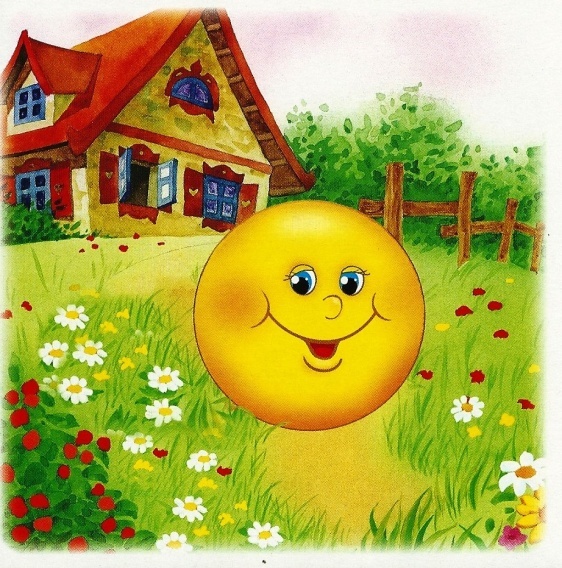 Кто яичко снес простое,А разбил кто золотое?(Курочка Ряба и мышка из сказки "Курочка Ряба")Стоял в поле теремок.Был не низок, не высок.Сколько жителей всегоЗаселилось в него?(Мышка-норушка, Лягушка-квакушка, Зайчик-побегайчик, Лисичка-сестричка, Волчок-серый бочок. медведь)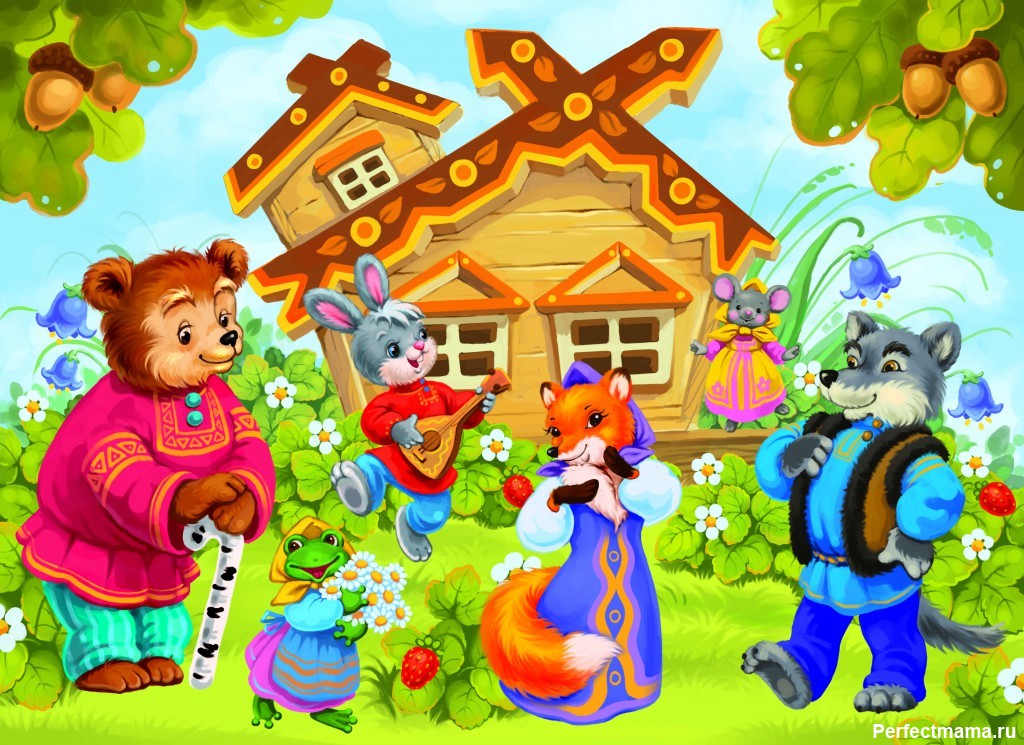 Посадил дед круглую, белую и вкусную,Выросла большая, вот так урожай!Кто тянул репку по порядку посчитай?(Дед, Бабка, Внучка, Жучка, Кошка, Мышка)Нет ни речки, ни пруда,Где воды напиться?Очень вкусная водаВ ямке от копытца("Сестрица Аленушка и братец Иванушка")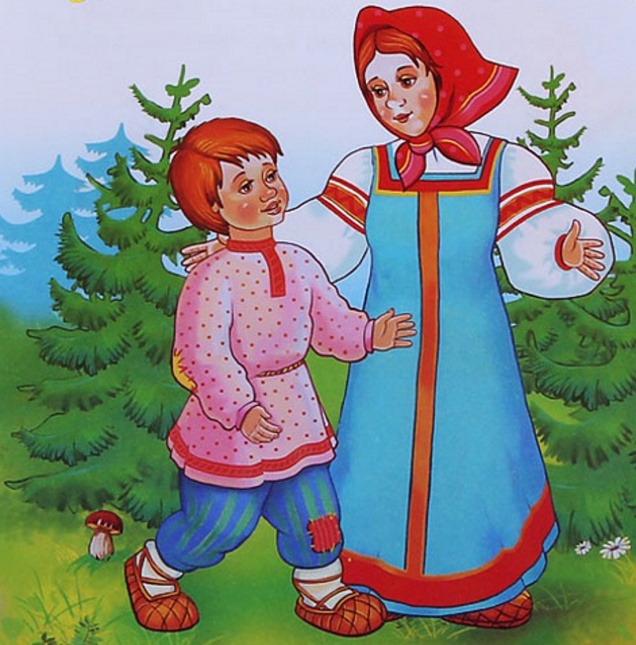 Возле леса, на опушкеТрое их живет в избушкеТам три стула и три кружки,Три кровати, три подушки.Угадайте без подсказкиКто герои этой сказки?(Михайло Потапыч, Настасья Петровна, Мишутка из сказки "Три медведя")3. Д/игра "Угадай-ка" Предлагается назвать героя сказки, которому принадлежит фраза и название самой сказки- "Несет меня Лиса за темные леса, за высокие горы. (Петушок из сказки "Кот, Лиса и Петух)- "По-щучьему велению, по-моему хотению, везите сани меня сами!" (Емеля из сказки "По-щучьему велению"- "Несу косу на плече, хочу лису посечи, слезай Лиса с печи!" (Петушок из сказки "Заячья избушка")- "Ой,  козлятушки, ой ребятушки,Отопритеся, отворитеся,Ваша мать пришла,Молока принесла" (Коза из сказки "Волк и семеро козлят")- "Не  садись на пенек,Не ешь пирожок!" ( Маша из сказки "Маша и медведи")- "Печка, матушка, спрячь нас!" (Сестрица из сказки "Гуси-лебеди")4. Дидактическая игра "Сказочные предметы" Предлагается отгадать названия сказочных предметов из различных сказок.1. На чем летает Баба-Яга? (На метле в ступе)2. Чем машут волшебники, произнося  заклинания? (Волшебной палочкой)3. Какой предмет лежит дома на полу, а в сказках летает? (Ковер-самолет)4. Если она лежит на столе, еда появляется сама (Скатерть-самобранка)5. Обувь, помогающая двигаться очень быстро (Сапоги-скороходы)6. Она все может сделать невидимым (Шапка-невидимка)6. Дидактическая игра "Подскажи словечко" Предлагается вставить в стихах пропущенные слова в рифму.Стала девочка котенка спать укладывать:-Вот тебе под спинкуМягкую ... перинку,Сверху на перинкуЧистую ... простынкуВот тебе под ушкиБелые ... подушки("Усатый-полосатый" С.Маршак)Мама спит, она устала...Ну и я играть ... не стала,Я волчка не завожуЯ уселась и ... сижу ("Посидим в тишине" Е. Благинина)Маша варежку надела-Ой, куда я пальчик ... дела?Нету пальчика, пропал,В свой домишко не ... попал("Где мой пальчик" Н.Саконская)Падал снег на порогКот лепил себе ... пирог,А пока лепил и ... пек,Ручейком пирог ... утекМой веселый, звонкий мяч,Ты куда помчался ... вскачь?Я тебя ладонью хлопал,Ты скакал и звонко ... топал!("Мяч" С.Маршак)